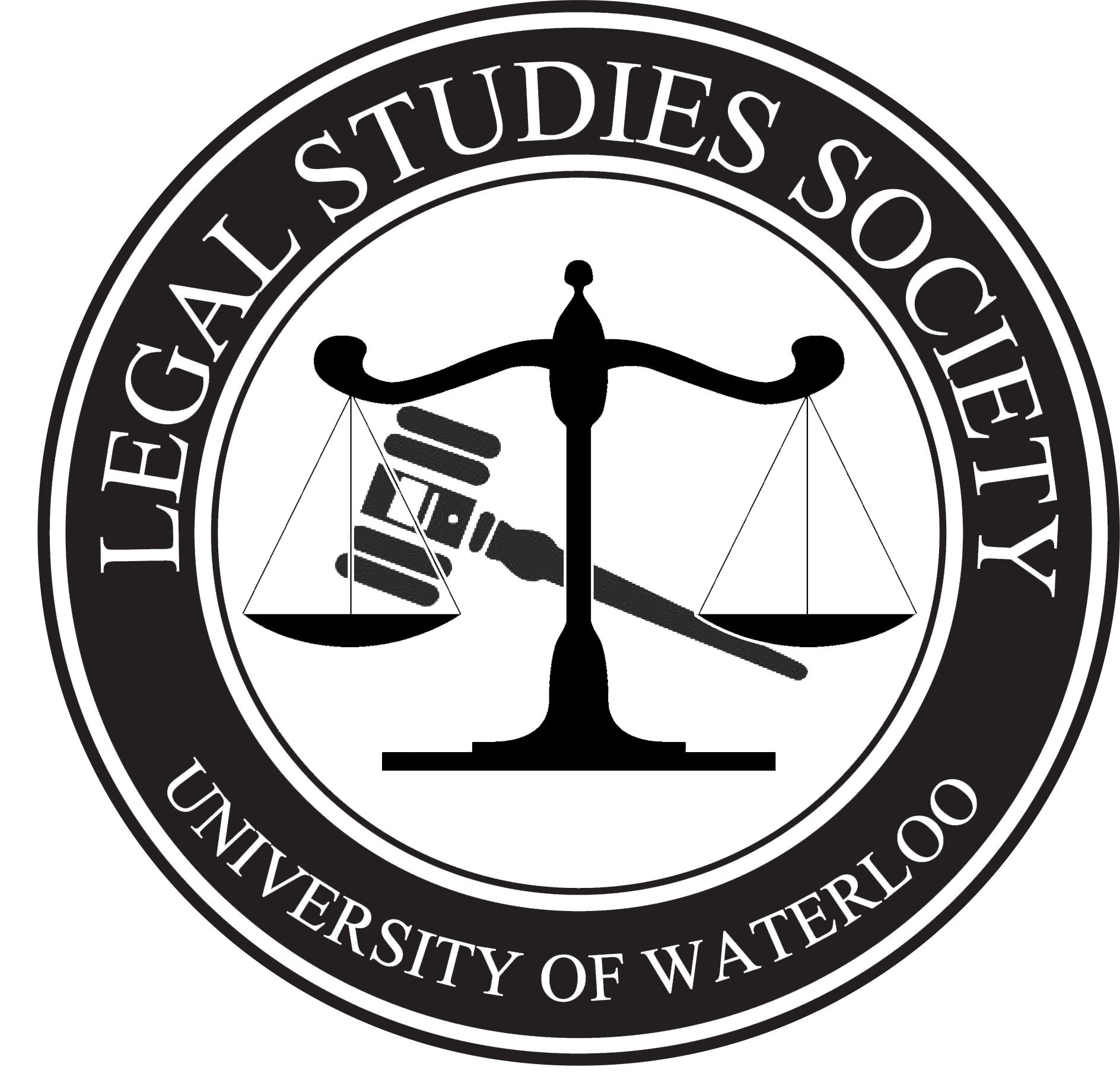 I hereby acknowledge that I ____________________ am presently a full time, registered, undergraduate legal studies major and a member of the society who, according to their academic program, intends to be a full time, registered, undergraduate, legal studies major and member of the society for the following two consecutive on-stream terms. 
Student Number ________________
I am applying to become VP Education of the LEGAL STUDIES SOCIETY.  The VP Education must, during their first full on-term of office be in at least their 2A term.  The VP Education shall:  i. In the Presidents absence, be charged with the responsibilities and powers of that office in conjunction with the Vp Education, VP Internal, VP Finance[…]ii. Be responsible for, and coordinating, the activities of those directors reporting to the VP Educationiii. Be responsible for representing the academic, education, and cooperative education interests of the students of the University of Waterloo-Legal Studies.iv. Manage all resources relating to present and post educational pathways within the University of Waterloo and abroad and answer all inquiries therein.  

Will you be on a co-op term in either the Fall or Winter term: ______In the spaces below, please answer the following questions:1.	Why do you think you would be an asset to the Legal Studies Society executive team? 2.	 Are you involved with any other societies/clubs/teams/sports etc. on campus? What other commitments do you have outside of school? (If so, list them and indicate if you will be continuing with them in the 2015-2016 year)3.      If you had the opportunity to plan an event for Legal Studies students, what would the event be?Please have 5 Legal Studies students sign here to become eligible for the position. 

Please submit your application to: legalstudiessociety@gmail.comNAME & SIGNATURES  STUDENT# YEAR/ TERM 1. 2. 3. 4. 5. 